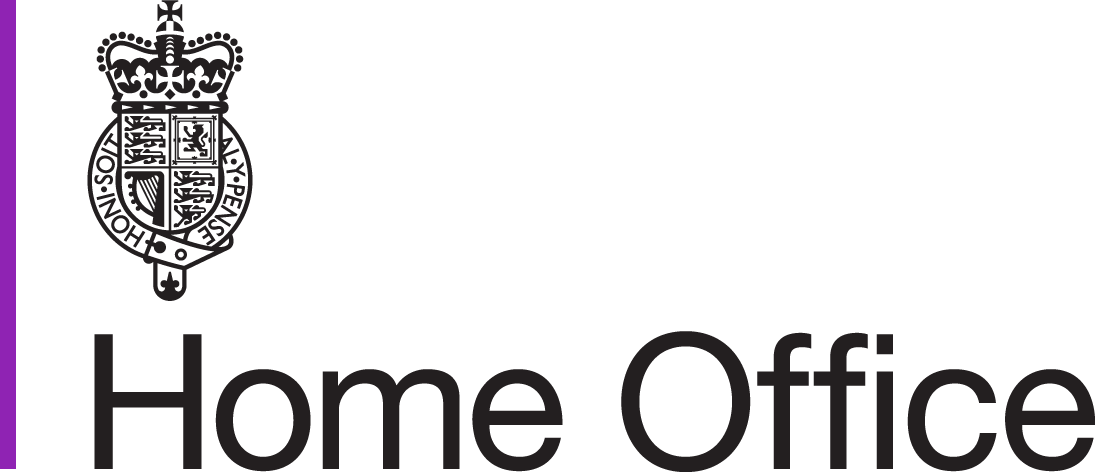 Animals in Science Regulation Unit (ASRU)Potential Non-Compliance Notification FormMarch 2024This form should be used to report to the Animals in Science Regulation Unit (ASRU) a potential non-compliance with the Animals (Scientific Procedures) Act 1986 (ASPA), establishment licence conditions, project licence conditions or personal licence conditions.Please complete with as much detail as possible; our initial investigation will be based on the evidence provided. Once completed, please email your form, and all supporting information, to: ASRUEnforcement@homeoffice.gov.uk with the subject heading ‘Potential NC Notification_Establishment name’Please clearly title your document: Establishment Name_NC_Date of Incident (YYMMDD) (if the incident occurred over a period of time, the earliest date should be stated) and save as a Word file.Do not include extra details in the text of the email; everything should be in the form.For further information about the non-compliance process please refer to ASRU Compliance Policy at Animal testing and research: compliance with ASPA - GOV.UK (www.gov.uk)Please note that incomplete forms may be returned.Date of incident:  1. Establishment Details  1. Establishment Details  1. Establishment Details  Establishment Name  Establishment Licence (PEL) Number   Name of Establishment Licence Holder/NPRC  2. Project Licence (PPL) Details (if applicable)  2. Project Licence (PPL) Details (if applicable)  2. Project Licence (PPL) Details (if applicable)  Project Licence  Number  Project Licence  Protocol Number  Project Licence  Protocol Prospective Severity  Project Licence  Step in Protocol  Name of Project Licence Holder  3. Personal Licence (PIL) Holder Details (if applicable; add further rows if necessary)  3. Personal Licence (PIL) Holder Details (if applicable; add further rows if necessary)  3. Personal Licence (PIL) Holder Details (if applicable; add further rows if necessary)  Full Name  Personal Licence Number  4. Non-licensee Details (if applicable; add further rows if necessary)  4. Non-licensee Details (if applicable; add further rows if necessary)  4. Non-licensee Details (if applicable; add further rows if necessary)  Full Name  5. Details of potential non-compliance incident  NOTE: Our initial investigation will be based on the evidence provided. Please provide as much detail as possible and attach any supporting evidence, including screenshots or photos, as applicable.  5. Details of potential non-compliance incident  NOTE: Our initial investigation will be based on the evidence provided. Please provide as much detail as possible and attach any supporting evidence, including screenshots or photos, as applicable.  5. Details of potential non-compliance incident  NOTE: Our initial investigation will be based on the evidence provided. Please provide as much detail as possible and attach any supporting evidence, including screenshots or photos, as applicable.  5.1 Species 5.2 Number of animals involved5.3 Short summary of the potential non-compliance – include the following information:  5.3 Short summary of the potential non-compliance – include the following information:  5.3 Short summary of the potential non-compliance – include the following information:  What occurred, including timeline of events (i.e., who did what, and when)?  Where did it occur? (i.e., site, building. room)  5.4 Welfare consequences  5.4 Welfare consequences  5.4 Welfare consequences  Have there been adverse welfare consequences?  Yes              No             Not Applicable  Yes              No             Not Applicable  If Yes, what were the consequences?  5.5 What immediate action was taken, including specific action to alleviate or prevent any welfare issues?   5.6 Has the incident been discussed with the Named People?  Yes              No             Don’t know    Yes              No             Don’t know    If yes, specify which  NVS            NACWO    Other named person(s)    (specify role(s):  NVS            NACWO    Other named person(s)    (specify role(s):  What was the outcome of these discussions?5.7 Were discussions held with PPLh/PILhs?  Yes              No              Not Applicable    Yes              No              Not Applicable    If Yes, what were the outcomes?  5.8 What is considered to be the root cause of the incident?   5.9 What preventative measures have been and/or will be implemented? (e.g., further training, additional monitoring, etc.)  5.10 Has this incident been raised with the establishment’s AWERB?  Yes              No              Not Applicable    Yes              No              Not Applicable    If Yes, what were the outcomes?  5.11 Attachments  List all relevant documents related to this potential non-compliance that have been attached to the email.  5.12 Have you reported similar non-compliance(s) in the past 2 years?   Yes              No    Yes              No    If yes, please provide ASRU Non-Compliance case number(s)  Date of submission of previous form(s)  Declaration and contact details   By completing and submitting this form, I declare that the information provided is truthful and accurate to the best of my knowledge.  Declaration and contact details   By completing and submitting this form, I declare that the information provided is truthful and accurate to the best of my knowledge.  Declaration and contact details   By completing and submitting this form, I declare that the information provided is truthful and accurate to the best of my knowledge.  Form completed by (name)  Role  Date   